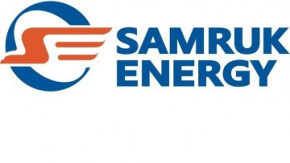 АНАЛИЗ РЫНКА ЭЛЕКТРОЭНЕРГЕТИЧЕСКОЙ ОТРАСЛИ КАЗАХСТАНАЯНВАРЬ 2024 ГОДАПодготовлен: Департаментом «Анализ и Развитие Рынка» Контактные данные: 8 (7172) 69 24 04ФЕВРАЛЬ 2024 годПроизводство электрической энергии в ЕЭС КазахстанаПо данным Системного оператора электростанциями РК в январе 
2024 года было выработано 11 140,3 млн. кВтч электроэнергии, что на 294,5 тыс. кВтч или на 2,7 % больше аналогичного периода 2023 года.Уменьшение выработки наблюдалось по западной и южной зонах ЕЭС Казахстана.млн. кВтч1.1 Производство электроэнергии по областям РКВ январе 2024 года значительно увеличилось производство электроэнергии в Актюбинской, Атырауской, Абайской, Восточно-Казахстанской, Жетысуская, Западно-Казахстанской, Карагандинской, Костанайская, Северо-Казахстанской и Павлодарской областях по сравнению с аналогичным периодом 2023 года. В то же время, уменьшение производства электроэнергии наблюдалось в Акмолинской, Алматинской, Жамбылской, Кызылординской, Мангистауской, Туркестанской и Улытауской областях.млн. кВтч1.2 Производство электроэнергии энергохолдингами и крупными энергопроизводящими организациями.За январь 2024 года производство электроэнергии энергохолдингами и крупными энергопроизводящими организациями составило 4 941,2 млн. кВтч, что на 196 млн. кВтч больше аналогичного периода 2023 года (4 745,2 млн. кВтч), а их совокупная доля от общего объема производства составила 44,4%.млн. кВтч1.3 Производство электроэнергии энергопроизводящими организациями АО «Самрук-Энерго»Объем производства электроэнергии энергопроизводящими организациями АО «Самрук-Энерго» за январь 2024 года составил 3 538,4 млн.кВтч. Уменьшение выработки электроэнергии в сравнении с показателями аналогичного периода 2023 года составило 25,4 млн. кВтч или 0,7%. млн. кВтч1.4 Доли энергохолдингов и крупных энергопроизводящих организаций в выработке электроэнергии Казахстана Как видно из представленного ниже графика доля компании АО «Самрук-Энерго» на рынке электрической энергии Казахстана остается лидирующей и составляет 31,3%.Выработка электроэнергии по типам энергопроизводящих организаций АО «Самрук-Энерго», млн. кВтчПотребление электрической энергии в ЕЭС Казахстана2.1. Итоги работы промышленности в январе 2024 годаВ январе 2024г. индекс промышленного производства (далее - ИПП) в Казахстане составил 103,4%.Рост производства наблюдается в горнодобывающей промышленности и разработке карьеров на 0,2%, обрабатывающей промышленности – на 6,9%, снабжении электроэнергией, газом, паром, горячей водой и кондиционированным воздухом - на 2,5%, водоснабжении; водоотведении; сборе, обработке и удалении отходов, деятельности по ликвидации загрязнений – на 4,8%.Среди регионов наибольший рост зафиксирован в Акмолинской, Актюбинской, Восточно-Казахстанской областях.Изменение индексов промышленного производствав % к соответствующему периоду предыдущего года, прирост +, снижение –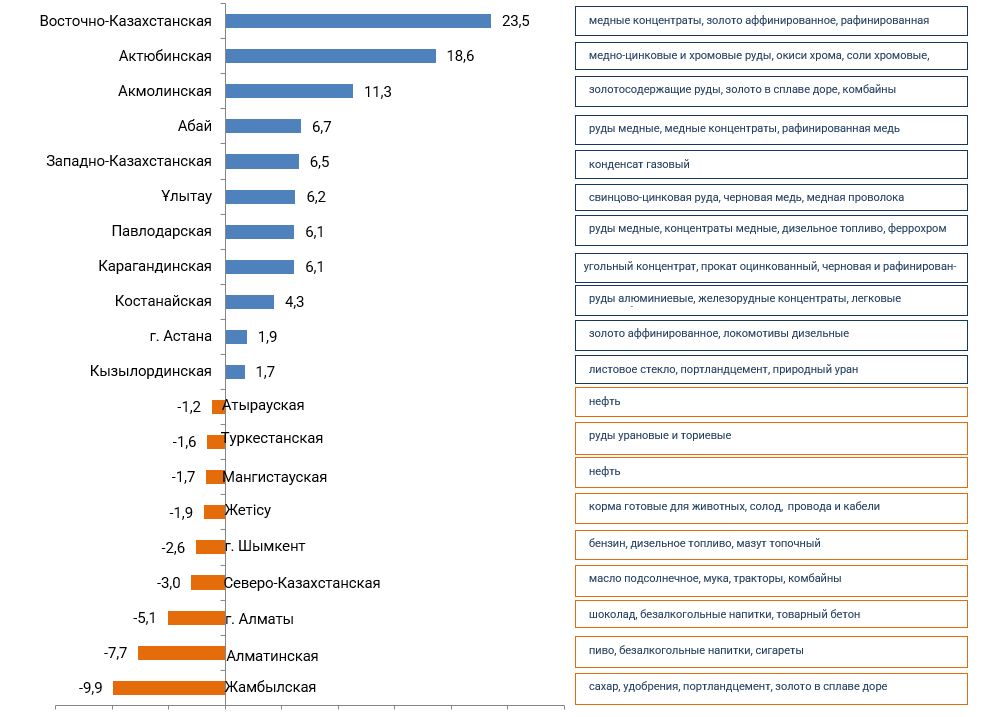 2.2 Потребление электрической энергии по зонам и областямПо данным Системного оператора, в январе 2024 года наблюдалось увеличение в динамике потребления электрической энергии республики в сравнении с аналогичными показателями 2023 года на 283,63 млн. кВтч или на 2,61%. Так, в северной и западной зоне республики потребление увеличилось на 3,94% и 2,33% соответственно.млн. кВтч2.3 Потребление электроэнергии крупными энергоснабжающими организациямиЗа январь 2024 года наблюдается снижение электропотребления крупных энергоснабжающих организаций.млн. кВтчВ январе 2024 года наблюдается снижение потребления электроэнергии компаниями АО «Самрук-Энерго» на 19,4 млн. кВтч или на 2,2% в сравнении с аналогичными показателями за 2023 год.млн. кВтчЗа январь 2024 года по отношению к аналогичному периоду 2023 года потребление электроэнергии по крупным потребителям увеличилось на 262,8 млн. кВтч или на 8,3%.млн. кВтчЭкспорт-импорт электрической энергии крупных субъектов рынкаВ целях балансирования производства-потребления электроэнергии системным оператором в январе 2024 года экспорт в РФ составил 132,9 млн. кВтч, импорт из РФ 239,2 млн. кВтч.млн. кВтчУгольПо информации Бюро национальной статистики, в Казахстане в январе 2024 года добыто 8 906,5 тыс. тонн каменного угля, что на 12 % меньше чем за аналогичный период 2023 года (10 119,9 тыс. тонн).тыс. тоннРеализованный объем угля в январе 2024 года составил 3 984 тыс. тонн, из них на внутренний рынок РК 3 311 тыс. тонн, что на 55 тыс. тонн меньше, чем за аналогичный период 2023 года (3 366 тыс. тонн) и на экспорт (РФ) – 673 тыс. тонн, что на 23% меньше, чем за соответствующий период 2023 года (873 тыс. тонн).По показателям за январь 2024 года в сравнении с аналогичными показателями в 2023 году в ТОО «Богатырь Комир» наблюдается уменьшение реализации угля на 397 тыс. тонн или на 9,5%.       тыс. тоннВозобновляемые источники энергииЦелевые показатели ВИЭС момента принятия Казахстаном вектора по переходу к «зеленой экономике» электроэнергетическая отрасль прошла серьёзный путь реформирования.Государством созданы необходимые меры поддержки развития сектора возобновляемых источников энергии (далее – ВИЭ) для достижения установленных целевых индикаторов.- 3% доли ВИЭ в общем объеме производства электроэнергии к 2020 году (достигнут);- 15% доли ВИЭ в общем объеме производства электроэнергии к 2030 году;- 50% доли альтернативных и ВИЭ в общем объеме производства электроэнергии к 2050 году.Учитывая большой ресурсный потенциал ВИЭ в Казахстане, а также за счет созданных условий поддержки развития ВИЭ, за последние 7 лет установленная мощность объектов ВИЭ выросла почти в 11 раз.Показатели ВИЭ в РКПо данным Министерства энергетики РК установленная мощность объектов ВИЭ составляет 2 883,9 МВт.(46 ВЭС – 1 411,3 МВт; 44 СЭС – 1 196,2 МВт; 37 ГЭС – 275,3 МВт; 3 БиоЭС – 1,1 МВт).По данным Системного оператора объем отпуска электроэнергии в ЕС РК объектами по использованию ВИЭ (СЭС, ВЭС, БГС, малые ГЭС) РК за январь 2024 года составил 556,7 млн. кВтч. В сравнении с январем 2023 года (462,6 млн. кВтч) прирост составил 94,1 млн. кВтч или 20.3%. млн. кВтчРоль АО «Самрук-Энерго» в производстве чистой электроэнергииВыработка электроэнергии объектами ВИЭ АО «Самрук-Энерго» (СЭС, ВЭС и малые ГЭС) за январь 2024 года составила 50,5 млн. кВтч, что на 0,4% меньше по сравнению с аналогичным периодом 2023 года (50,7 млн. кВтч). Доля электроэнергии ВИЭ АО «Самрук-Энерго» с учетом малых ГЭС в январе 2024 года составила 9,1% от объема вырабатываемой объектами ВИЭ электроэнергии в РК, в то время как в 2023 году данный показатель составил 11%.млн. кВтчМеждународное отношения5.1 Обзор СМИ в странах СНГ(по информации с сайта Исполнительного комитета ЭЭС СНГ)КазахстанКазахстан договорился с Россией о закупках электроэнергии18 июля 2023 года в режиме онлайн Министерством энергетики Республики Казахстан проведено совещание, в котором приняли участие порядка 350 участников электроэнергетического рынка.Министерство проинформировало о заключении договора между Единым закупщиком электрической энергии и ПАО «Интер РАО» на плановые поставки электрической энергии, которые позволят, в случае необходимости, обеспечить покупку электрической энергии из энергосистемы Российской Федерации.Также ведомство отметило, что анализ и мониторинг прошедших 17 дней функционирования Единого закупщика и Балансирующего рынка подтверждают, что субъекты оптового рынка электроэнергии подают заявки с превышением реальных объемов потребления.Данные обстоятельства отражаются при формировании графика необходимого объема производства электрической энергии, основанного на технической возможности наших электрических станций и заявляемых недостающих объемов покупки импортной электроэнергии из энергосистемы РФ.В ходе совещания Министерством энергетики Республики Казахстан повторно доведено до сведения субъектов оптового рынка электроэнергии о необходимости качественного прогнозирования объемов потребления электрической энергии. Некачественное прогнозирование приводит к покупке импортной электроэнергии, которая дороже отечественной, что в конечном итоге может привести к удорожанию тарифа для конечного потребителя.Россия Объем ввода мощностей ВИЭ-генерации в России в первом полугодии 2023 года составил 264 МВтОбщий объем ввода объектов возобновляемой генерации в России в первом полугодии 2023 года составил 264 МВт, что на 72% превышает показатели аналогичного периода прошлого года. Об этом сообщили в Ассоциации развития возобновляемой энергетики.Суммарный объем вводов объектов на основе ВИЭ-генерации на оптовом рынке электроэнергии и мощности в рамках ДПМ ВИЭ составил 216,9 МВт, из них на ветроэлектростанции приходится 192 МВт. В частности, на вторую очередь Кольской ВЭС («ЭЛ5-Энерго») - 32 МВт (при общей установленной мощности 202 МВт), Кузьминскую ВЭС (Росатом) - 160 МВт, еще 24,9 МВт - на Красногорскую малую ГЭС («Русгидро»).В рамках розничных рынков электроэнергии реализованы проекты общей мощностью 47,4 МВт, где на солнечные электростанции группы компаний «Хевел» приходится 44,1 МВт, а на Краснополянскую ГЭС «Лукойла» - 3,3 МВт.По состоянию на 1 июля 2023 года совокупная установленная мощность ВИЭ-генерации в РФ составляет 6044 МВт, что на 540 МВт больше, чем годом ранее.Глава ассоциации Алексей Жихарев отметил, что долгосрочного приостановления или отмены инвестиционных проектов удалось избежать - инвесторы отказались от реализации лишь четырех из ранее запланированных проектов, остальные остаются актуальными, но "с определенной отсрочкой".Уже с 2024 года мы ожидаем почти двукратный рост объемов нового строительства ВИЭ-генерации, а в 2025 году будет установлен новый рекорд и этот показатель достигнет 1500 МВт.О государственной поддержке ВИЭ-генерацииМеры государственной поддержки строительства генерирующих объектов на основе возобновляемых источников энергии, предполагающие возврат инвестиций с гарантированной доходностью, работают до 2024 года, но отборы проектов по этой программе уже завершены.Вторая программа поддержки ВИЭ-генерации будет работать в 2025-2035 годах. Изначально ее объем предполагался на уровне 400 млрд рублей, но в итоге был сокращен до около 350 млрд рублей.В Минэнерго РФ ожидают, что до 2035 года в России будет введено около 6,7 ГВт ВИЭ-мощности. Позднее сообщалось, что объем вводов может составить 12 ГВт.Госдума РФ приняла закон о зелёных сертификатахГосдума РФ на заседании 20 июля одобрила во втором и третьем чтениях законпроект о зелёных сертификатах.Документ подготовлен Минэнерго России в рамках исполнения поручений правительства о развитии системы цифровой сертификации электроэнергии, производимой на возобновляемых (низкоуглеродных) источниках, и создании системы обращения зеленых сертификатов.Законопроект вводит понятия сертификатов происхождения электроэнергии и атрибутов генерации, возникающих в результате ее производства на квалифицированных генерирующих объектах, функционирующих на основе возобновляемых источников энергии или на низкоуглеродных генерирующих объектах. При этом определяются содержание и порядок осуществления прав владельцев атрибутов генерации.Одновременно создаются правовые основания для организации учета возникновения, передачи другим лицам и осуществления таких прав, в том числе в случаях, когда атрибуты генерации удостоверяются сертификатами происхождения, а также для учета предоставления, оборота и погашения таких сертификатов. Атрибуты генерации и удостоверяющие их сертификаты станут оборотоспособными формами фиксации преимуществ возобновляемой и низкоуглеродной энергетики перед традиционной.Ведение реестра атрибутов генерации будет осуществляться организацией коммерческой инфраструктуры с использованием специализированной информационной системы. В качестве такой организации, как ожидается, выступит учрежденный Ассоциацией «НП Совет рынка» Центр энергосертификации. Решение о создании такого центра было принято в мае на годовом общем собрании членов «Совета рынка».Законопроект был внесен в ГосДуму еще в сентябре 2022 года и принят в первом чтении в ноябре прошлого года. Ранее в июне замминистра энергетики РФ Павел Сниккарс пояснял, что принятие закона задерживается из-за сложностей с согласованием документа с участниками энергорынка.По его словам, некоторые участники ОРЭМ были «не согласны с внедрением зеленых сертификатов», поскольку считают введение этого инструмента «еще одной мерой поддержки ВИЭ». «Нам очень жаль, что проект закона очень медленно идет. Отработанная идея с проработкой в 1,5−2 года с запуском 3 года назад прорабатывается достаточно долго…», — сетовал замминистра.Главным препятствием для принятия документа был вопрос о цене на зеленые сертификаты для объектов ДПМ ВИЭ. Промышленность, уже заплатившая за энергомощность по ДПМ ВИЭ более 90 млрд рублей с начала программы, просила отдать предприятиям эти сертификаты по себестоимости или вычесть дополнительную выручку генкомпаний от продажи сертификатов из платежей рынка за мощность. В итоге Минэнерго, по информации газеты «Коммерсант», «с учетом замечаний государственно-правового управления президента» подготовило ко второму чтению правки в законопроект, которые предусматривают, что правительство разработает «более справедливую и взвешенную модель регулирования» рынка сертификатов, чтобы учесть «уже произведенные потребителями платежи за мощность» по ДПМ ВИЭ. Особые правила нужны, чтобы «сократить потенциальные риски непризнания» российских сертификатов в зарубежных системах, где обязательно требуется учет иных мер прямой и косвенной господдержки ВИЭ.В пояснительной записке к законопроекту ранее указывалось, что введение зеленых сертификатов» существенно расширит возможности и повысит гибкость компаний, включая крупнейших экспортеров, в вопросах подтверждения зеленого (низкоуглеродного) энергопотребления и расчета углеродного следа продукции в соответствии с лучшими мировыми практиками и общепринятыми стандартами». «Это, в свою очередь, «укрепит конкурентные позиции российского бизнеса на мировых рынках в свете постоянного повышения роли ESG-критериев и внимания к климатическим показателям», — отмечалось там.По словам Павла Сниккарса, зеленые сертификаты и в текущих условиях имеют большие перспективы. «В любом случае независимо от политических решений поставка энергоресурсов, даже переориентированная на рынки дружественных стран все равно может подтверждаться этими сертификатами», — говорил он в июне.«Принятие закона будет способствовать стимулированию добровольного спроса на электроэнергию, производимую на основе использования ВИЭ и на низкоуглеродных генерирующих объектах. А наличие системы сертификации повысит уверенность инвесторов, участвующих в реализации проектов строительства объектов возобновляемой и низкоуглеродной генерации, за счёт достоверного подтверждения «зелёного» характера производства электрической энергии на таких объектах. Кроме того, принятие и реализация закона положительно скажется на эффективности решения задач по достижению углеродной нейтральности, а также на реализации Стратегии социально-экономического развития страны с низким уровнем выбросов парниковых газов», — считают в свою очередь «Совете рынка».КыргызстанВ Кыргызстане введен режим чрезвычайной ситуации в энергетической отраслиПрезидент Кыргызской Республики Садыр Жапаров подписал Указ «О чрезвычайной ситуации в энергетической отрасли Кыргызской Республики».В целях принятия экстренных мер по выводу Кыргызской Республики из энергетического кризиса, связанного с климатическими вызовами, низким уровнем притока воды в бассейне реки Нарын, нехваткой генерирующих мощностей в условиях стремительно опережающего роста энергопотребления, в соответствии со статьей 5 Закона Кыргызской Республики «О Гражданской защите», Законом Кыргызской Республики «О возобновляемых источниках энергии», руководствуясь статьями 66, 71 Конституции Кыргызской Республики, постановляется:1. Объявить с 1 августа 2023 года режим чрезвычайной ситуации в энергетической отрасли Кыргызской Республики со сроком действия до 31 декабря 2026 года.2. Кабинету Министров Кыргызской Республики в недельный срок:1) в установленном порядке предоставить Министерству энергетики Кыргызской Республики право определения и выделения земельных участков, пригодных для использования возобновляемых источников энергии, с последующей их передачей Фонду зеленой энергетики при Кабинете Министров Кыргызской Республики в соответствии с Указом Президента Кыргызской Республики «О вопросах передачи земель, предназначенных для использования возобновляемых источников энергии» от 23 марта 2023 года № 62;2) предоставить исключительное право министру энергетики Кыргызской Республики на период действия режима чрезвычайной ситуации в оперативном порядке:–осуществлять общую координацию деятельности заместителей министров сельского хозяйства Кыргызской Республики, природных ресурсов, экологии и технического надзора Кыргызской Республики, курирующих вопросы земельного и водного фонда, недропользования, директоров Института водных проблем и гидроэнергетики Национальной академии наук Кыргызской Республики, государственного учреждения «Кадастр», государственного предприятия «Кыргызгеология», глав местных государственных администраций в части реализации проектов в сфере энергетики на территории Кыргызской Республики;–вносить предложения об освобождении от занимаемой должности должностных лиц, указанных в абзаце втором подпункта 2 пункта 2 настоящего Указа, в случае ненадлежащего исполнения мер, связанных с реализацией настоящего Указа;3) провести инвентаризацию земельных участков, пригодных для использования возобновляемых источников энергии, и с 1 сентября 2023 года в установленном порядке инициировать прекращение прав пользования земельными участками, предназначенных под строительство объектов в сфере энергетики, которые используются не по целевому назначению или по которым не начаты работы по разработке технико-экономического обоснования, проектированию и строительству энергетических объектов;4) государственным предприятиям, акционерным обществам с государственной долей участия и их дочерним обществам в энергетической отрасли разрешить закупать товары, работы и услуги методом из одного источника в рамках реализации мероприятий, связанных с введением указанного режима чрезвычайной ситуации;5) установить персональную ответственность министра энергетики Кыргызской Республики за надлежащее исполнение настоящего Указа.УзбекистанПодписан Меморандум между АО «Национальные электрические сети Узбекистана» и ОАО «Азерэнержи»Находящееся с визитом в Азербайджане руководство АО «Национальные электрические сети Узбекистана» посетило электростанции, подстанции, лабораторию, учебный центр и центр цифрового управления ОАО «АзерЭнержи», приняло участие в ряде встреч.На встречах президента Открытого акционерного общества (ОАО) «АзерЭнержи» Бабы Рзаева и других лиц с руководством энергосистемы Узбекистана состоялся обмен мнениями о текущем состоянии и перспективах сотрудничества между энергетическими структурами обеих стран.По итогам визита был подписан меморандум между ОАО «АзерЭнержи» и АО «Национальные электрические сети Узбекистана». Целью меморандума является использование опыта энергетической системы Азербайджана и расширение сотрудничества между двумя странами в энергетическом секторе.В рамках визита узбекской делегации была представлена подробная информация об электростанциях, подстанциях, системе цифрового управления и новой системе SCADA ОАО «АзерЭнержи», важных факторах, необходимых при применении этих систем, программном обеспечении, автоматизации и других областях.ТаджикистанТаджикистан в первом полугодии этого года экспортировал электроэнергию на сумму свыше $43,2 млнТаджикистан в первом полугодии этого года экспортировал электроэнергию на сумму свыше $43,2 млн, сообщает статистическое ведомство страны. Это на $1,4 млн меньше по сравнению с этим же периодом 2022 года.Таджикистан, по данным ОАХК «Барки точик», в рамках заключенных договоренностей поставляет электроэнергию в Афганистан (круглогодично, но в ограниченных объемах в осенне-зимнем периоде) и в Узбекистан — только в весенне-летний период (с мая по август).Это связано с тем, что в осенне-зимний период электричества не хватает даже для обеспечения внутренних потребителей.Летом же республика располагает большими излишками водно-энергетических ресурсов, часть которых на ГЭС сбрасывается вхолостую.В середине мая этого года Минэнерго Узбекистана сообщило о начале сезонного импорта электроэнергии из Таджикистана.Известно, что с 2018 года действует практика экспорта электроэнергии, произведенной в летний мелиоративный период, в Узбекистан, что, в свою очередь, служит увеличению стока природных вод, поступающих в водоемы нашей страны.По данным статистического ведомства, в первом полугодии этого года в Таджикистане произведено около 10,7 млрд кВт·ч электроэнергии, что на 3,3% больше по сравнению с аналогичным периодом 2022 года.Около 95% электричества выработано гидроэлектростанциями, оставшаяся часть – тепловыми станциями, а также солнечными станциями в небольших объемах.АрменияЕАБР выделил $26 млн на строительство нового энергоблока Разданской ТЭС в АрменииЕвразийский банк развития (ЕАБР) направит $26 млн на финансирование строительства нового энергоблока на базе Разданской ТЭС. Соответствующий кредитный договор подписан с компанией H Energy Solutions (группа компаний «Ташир»).Мощность энергоблока составит 50 МВт, что позволит производить около 400 млн кВт·ч электроэнергии в год. В рамках строительства будет использовано высокоэффективное современное оборудование, соответствующее международным экологическим стандартам, что станет вкладом в охрану окружающей среды.Производимая в рамках проекта электроэнергия будет поставляться как на свободный конкурентный рынок электроэнергии Армении, так и на экспорт. Реализация проекта позволит усилить диверсификацию генерации в Армении и увеличить ее эффективность.Станцию планируется ввести в эксплуатацию в середине 2024 года.Это второй проект в сфере повышения энергетической безопасности, реализуемый ЕАБР совместно с группой компаний «Ташир» в Армении. В августе 2022 года достигнута договоренность о финансировании Банком модернизации инфраструктуры и производства приборов учета в рамках программы внедрения в республике международных стандартов управления и автоматизированных систем учета. На эти цели в рамках кредитного договора ЕАБР направляет $30 млн. В рамках проекта в том числе осуществляется расширение производства на площадке в Ереване устройств учета потребления электроэнергии.В рамках реализации Стратегии на 2022–2026 годы ЕАБР уделяет особое внимание странам с малыми экономиками. За время членства Армении в Банке с 2009 года здесь реализовано 24 проекта на общую сумму около $508 млн, 6 из них на $126 млн. в 2022 и 2023 годах в таких отраслях, как сельское хозяйство, энергетика и финансовый сектор.№ п/пЗонаТип генерацииЯнварьЯнварьΔмлн. кВтчΔ, %№ п/пЗонаТип генерации20232024Δмлн. кВтчΔ, %КазахстанВсего 10845,811140,3294,52,7КазахстанТЭС8675,38924,6249,32,9КазахстанГТЭС1050,21043,1-7,1-0,7КазахстанГЭС695,6669,8-25,8-3,7КазахстанВЭС334,9434,9100,029,9КазахстанСЭС89,867,8-22,0-24,5КазахстанБГУ0,00,10,11СевернаяВсего8051,18423,9372,84,61СевернаяТЭС7069,07347,4278,43,91СевернаяГТЭС284,1293,69,53,31СевернаяГЭС462,8474,611,82,51СевернаяВЭС205,2283,077,837,91СевернаяСЭС30,025,2-4,8-16,01СевернаяБГУ 0,00,10,12ЮжнаяВсего1437,61364,1-73,5-5,12ЮжнаяТЭС1015,0982,3-32,7-3,22ЮжнаяГЭС232,8195,2-37,6-16,22ЮжнаяГТЭС29,420,7-8,7-29,62ЮжнаяВЭС100,8123,422,622,42ЮжнаяСЭС59,642,5-17,1-28,73ЗападнаяВсего1357,11352,3-4,8-0,43ЗападнаяТЭС591,3594,93,60,63ЗападнаяГТЭС736,7728,8-7,9-1,13ЗападнаяВЭС28,928,5-0,4-1,43ЗападнаяСЭС0,20,1-0,1-50,0№ п/пОбластьЯнварьЯнварьΔ, млн. кВтчΔ, %№ п/пОбласть2023г.2024г.Δ, млн. кВтчΔ, %1Акмолинская597,3579-18,3-3,12Актюбинская393,6436,743,111,03Алматинская670,6670,5-0,10,04Атырауская666,2674,68,41,35Абайская131,617846,435,36Восточно-Казахстанская626,6635,58,91,47Жамбылская477,5429,9-47,6-10,08Жетысуская24,345,821,588,59Западно-Казахстанская186,8229,843,023,010Карагандинская1 127,01167,340,33,611Костанайская108,212920,819,212Кызылординская63,043,8-19,2-30,513Мангистауская504,1447,9-56,2-11,114Павлодарская4 672,14855,9183,83,915Северо-Казахстанская202,323128,714,216Туркестанская202,2174,1-28,1-13,917Улытауская192,4169-23,4-12,2Итого по РК10 845,811 140,3294,52,7№ п/пНаименование2023г.2023г.2024г.2024г.Δ 2024/2023ггΔ 2024/2023гг№ п/пНаименованиеЯнварьдоля в РК, %Январьдоля в РК, %млн. кВтч%Всего4 745,2 43,8%4 941,244,4%196,0 4,1%1.ERG1 794,4 16,5%1 958,917,6%164,5 9,2%2.ТОО «Казахмыс Энерджи»563,6 5,2%505,14,5%-58,5 -10,4%3.ТОО «Казцинк»220,9 2,0%218,52,0%-2,4 -1,1%4.АО "Qarmet"166,0 1,5%242,92,2%76,9 46,3%5.ТОО «ККС» 625,8 5,8%643,65,8%17,8 2,8%6.ЦАЭК520,2 4,8%561,95,0%41,7 8,0%7.АО «Жамбылская ГРЭС»375,8 3,5%329,33,0%-46,5 -12,4%8.Нефтегазовые предприятия478,54,4%481,04,3%2,5 0,5%№ п/пНаименование2023г.2023г.2024г. 2024г. Δ 2024/2023гг.Δ 2024/2023гг.№ п/пНаименованиеЯнварьдоля в РК, %Январьдоля в РК, %млн. кВтч%АО «Самрук-Энерго»3 563,832,9%3 538,431,8%-25,4-0,7%1 АО «АлЭС»544,65,0%554,65,0%10,01,8%2ТОО «Экибастузская ГРЭС-1»2183,820,1%2321,520,8%137,76,3%3 АО «Экибастузская ГРЭС-2»643,35,9%530,94,8%-112,4-17,5%4 АО «Шардаринская ГЭС»87,90,8%38,50,3%-49,4-56,2%5АО «Мойнакская ГЭС»64,10,6%53,60,5%-10,5-16,4%6ТОО «Samruk-Green Energy»1,50,0%1,90,0%0,4026,7%7ВЭС Шелек ТОО «Энергия Семиречья»18,50,2%23,00,2%4,5024,3%8ТОО «Первая ветровая электрическая станция»20,10,2%14,40,1%-5,7-28,4%№ п/пНаименованиеЯнварьЯнварьΔ, 
млн. кВтчΔ, %№ п/пНаименование2023г.2024г.Δ, 
млн. кВтчΔ, %Казахстан10 850,1011 133,73283,632,611Северная зона6 839,497108,758269,273,942Западная зона 1 391,561424,00732,452,333Южная зона2 619,102600,966-18,13-0,69в т.ч. по областям1Акмолинская 1 134,761138,9944,240,37%2Актюбинская 558,31656,7298,4117,63%3Алматинская 1 205,111182,971-22,14-1,84%4Атырауская 661,13684,93723,813,60%5Абайская307,59316,6859,092,96%6Восточно-Казахстанская 689,72733,11843,406,29%7Жетысуская155,12162,6587,544,86%8Жамбылская 466,63444,709-21,92-4,70%9Западно-Казахстанская219,28243,12123,8410,87%10Карагандинская 1 457,601451,421-6,18-0,42%11Костанайская 436,93450,66613,743,14%12Кызылординская 200,18209,6899,514,75%13Мангистауская 511,15495,949-15,20-2,97%14Павлодарская 1 710,591799,24188,655,18%15Северо-Казахстанская168,25179,50911,266,69%16Туркестанская592,07600,9398,871,50%17Улытауская375,75382,4046,651,77%№ п/пНаименованиеЯнварьЯнварьΔ, млн. кВтчΔ, %№ п/пНаименование2023г.2024г.Δ, млн. кВтчΔ, %Всего2 670,32 402,4-267,9-10,01.ТОО "Павлодарэнергосбыт"127,5 127,6    0,1   0,12.ТОО "Шыгысэнерготрейд"297,5 326,8    29,3   9,93.ТОО "Астанаэнергосбыт"195,9 207,0    11,0   5,64.ТОО "Актюбеэнергоснаб"153,7 145,0   -8,7   -5,75.ТОО "Алматыэнергосбыт"692,6 693,6    1,0   0,16.ТОО "ЖамбылЖарыкСауда - 2030"91,1 100,1    9,0   9,97.ТОО "Энергопоток"289,4 238,5   -50,8   -17,68.ТОО "Энерджи Плюс"169,6 132,2   -37,4   -22,19.ТОО "AB Energo "227,0 108,8   -118,2   -52,110.ТОО "Prime Energy Resources"239,8 155,0   -84,8   -35,411.ТОО "Атырау Энергосату"186,2 167,8   -18,4   -9,9 № п/пНаименованиеЯнварьЯнварьΔ, млн. кВтчΔ, % № п/пНаименование2023г.2024г.Δ, млн. кВтчΔ, %АО «Самрук-Энерго»862,2842,8-19,4-2,21.ТОО «Богатырь-Комир»30,828,7-2,0-6,62.АО «АлатауЖарык Компаниясы»138,9132,4-6,5-4,73.ТОО «АлматыЭнергоСбыт»692,6681,7-10,8-1,6№ п/пПотребительЯнварьЯнварьΔ, млн. кВтчΔ, %№ п/пПотребитель2023г.2024г.Δ, млн. кВтчΔ, %1АО «Арселор Миттал Темиртау»339,9265,9 -74,0-21,82АО АЗФ (Аксуйский) «ТНК Казхром»413,8452,0 38,29,23ТОО «Kazakhmys Smelting» 46,659,0 12,426,64ТОО «Казцинк»228,0238,9 10,94,85АО «Соколовско-Сарбайское ГПО»117,3126,9 9,78,26ТОО «Корпорация Казахмыс» 103,544,2 -59,2-57,37АО АЗФ (Актюбинский) «ТНК Казхром»204,1305,1 101,049,58РГП «Канал им. Сатпаева»10,233,9 23,7232,59ТОО "YDD Corporation"89,388,8 -0,6-0,610АО «Усть-Каменогорский титано-магниевый комбинат»56,168,3 12,121,611ТОО «Атырауский нефтеперерабатывающий завод»76,585,1 8,511,112ТОО «Тенгизшевройл»179,8176,5 -3,3-1,813АО «ПАЗ» (Павлодарский алюминиевый завод)80,985,9 4,96,114АО «КЭЗ» (Казахстанский электролизный завод)321,0326,1 5,01,615АО "НК Казахстан Темир Жолы"346,8360,7 13,94,016АО «KEGOC»548,6708,0 159,529,1ИтогоИтого3 162,53 425,2262,88,3НаименованиеЯнварьНаименование2024г.Экспорт АО "KEGOC" - ПАО "ИНТЕР РАО" (балансирующий рынок)132,9ТОО "РФЦ по ВИЭ" - ОАО "Эл.ст.Кыргызстана"192,3ИмпортПАО "ИНТЕР РАО" -  ТОО "Интер РАО-Казахстан"12,6  ПАО "ИНТЕР РАО" - ТОО "Интер РАО-Казахстан" - ТОО "РФЦ по ВИЭ"52,3   ПАО "ИНТЕР РАО " - АО "KEGOC" (балансирующий рынок)239,2Транзит Россия-КыргызстанПАО "ИНТЕР РАО" - ОАО "Эл.ст.Кыргызстана"14,4 ПАО "ИНТЕР РАО" - ОсОО "СОЛАРКОИН"15,5 № п/пОбластьЯнварьЯнварьΔ, тыс. тоннΔ, %№ п/пОбласть2023г.2024г.Δ, тыс. тоннΔ, %1Павлодарская6 611,46 006,5-604,9-9,1%2Карагандинская2 547,82 122,3-425,5-16,7%3Восточно-Казахстанская877,80,0-877,8-100,0%4Абай877,5708,0-169,5-19,3%Всего по РК10 119,98 906,5-1 213,4-12,0%№ п/пОбластьЯнварьЯнварьΔ, тыс. тоннΔ, %2024/2023гг№ п/пОбласть2023г.2024г.Δ, тыс. тоннΔ, %2024/2023ггВсего на внутренний рынок РКВсего на внутренний рынок РК3 3663 311-55-1,6%Всего на экспорт в РФВсего на экспорт в РФ873673-201-23,0%ВСЕГОВСЕГО4 2393 984-397-9,5%№ п/п Наименование2023г.2023г.2024г.2024г.2024г.Δ, млн. кВтчΔ, %№ п/п НаименованиеЯнварьдоля в РК, %ЯнварьЯнварьдоля в РК, %Δ, млн. кВтчΔ, %1Выработка в РК10 845,8100%11 140,311 140,3100%294,52,7%2Выработка ВИЭ в РК462,64,3%556,7556,75,0%94,120,3%3Выработка ВИЭ, в т.ч. по зонам  доля в соответствующей зоне доля в соответствующей зоне доля в соответствующей зоне доля в соответствующей зоне доля в соответствующей зоне доля в соответствующей зоне доля в соответствующей зоне Северная зона243,63,0%319,93,8%3,8%76,331,3% Южная зона189,213,2%207,315,2%15,2%18,19,6%Западная зона29,12,1%28,62,1%2,1%-0,5-1,7%4Выработка ВИЭ, в т.ч. по зонам доля в ВИЭ РК, %доля в ВИЭ РК, %доля в ВИЭ РК, %доля в ВИЭ РК, %доля в ВИЭ РК, %доля в ВИЭ РК, %доля в ВИЭ РК, % Северная зона243,652,7%319,957,5%57,5%76,331,3% Южная зона189,240,9%207,337,2%37,2%18,19,6%Западная зона29,16,3%28,65,1%5,1%-0,5-1,7%5Выработка ВИЭ, в т.ч. по типам доля в ВИЭ РК, %доля в ВИЭ РК, %доля в ВИЭ РК, %доля в ВИЭ РК, %доля в ВИЭ РК, %доля в ВИЭ РК, %доля в ВИЭ РК, %СЭС89,819,4%67,812,2%12,2%-22,0-24,5%ВЭС334,972,4%434,978,1%78,1%100,029,9%Малые ГЭС37,98,2%53,99,7%9,7%16,042,2%БГУ0,00,0%0,10,0%0,0%0,1-№ п/пНаименование2023г.2023г.2024г.2024г.Δ, млн. кВтчΔ, %№ п/пНаименованиеЯнварьдоля в РК, %Январьдоля в РК, %Δ, млн. кВтчΔ, %ВИЭ С-Э, в том числе:50,711,0%50,59,1%-0,2-0,41Каскад малых ГЭС АО «АлЭС» 43,7МВт10,62,3%11,22,0%0,65,72ТОО «Samruk-Green Energy» СЭС 2МВт + СЭС 1МВт+СЭС 0,4МВт0,30,1%0,20,0%-0,1-33,33ТОО «Samruk-Green Energy» ВЭС Шелек 5МВт1,20,3%1,70,3%0,541,74ТОО «Первая ветровая электрическая станция» ВЭС 45 МВт20,14,3%14,42,6%-5,7-28,45ТОО «Энергия Семиречья» ВЭС Шелек 60МВт18,54,0%23,04,1%4,524,3